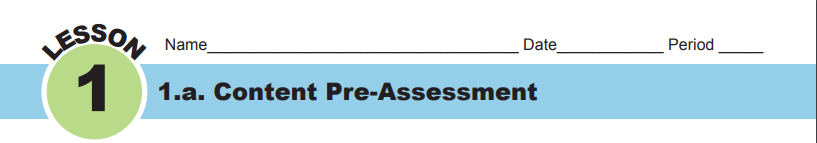 You are asked to take a mineral and scratch it across a porcelain plate. Which mineral property are you testing? a. Hardness b. Streak c. Density d. LusterThe way light reflects off a mineral’s surface is its: a. Luster b. Cleavage c. Streak d. Color You are given two mineral samples. One is feldspar, which has a rating of 6 on the Mohs hardness scale. You are not sure what the other mineral is, but it cannot be scratched by the feldspar. What can you tell about the hardness of the second mineral? a. It has a hardness of less than 6. b. It has a hardness of 6. c. It has a hardness of greater than 6. d. You cannot tell anything about the hardness. You are given samples of three minerals. Mineral A has a mass of 3.5 grams. Mineral B has a mass of 4.8 grams. Mineral C has a mass of 5.7 grams. Which mineral has the greatest density? a. Mineral A b. Mineral B c. Mineral C d. It is impossible to tell with this information. You have information about three samples of the same mineral. Based on the information below, what is the density of the mineral? Round to the nearest hundredth.If you found a yellow piece of metal in a stream, how could you tell if it was real gold?Describe the physical properties that can be used to identify minerals.Sample NumberMassVolume (cm³)110.3472144.86133712.847